Телефоны «горячей линии»:Прием  обращений   граждан,вернувшихся в РФ, по вопросамновой корона-вирусной инфекции (COVID-2019)    -   Министерство	здравоохранения           Тверской области					- 8-800-333-93-72 (круглосуточно)Прием обращений студентовколледжа и их родителей(законных представителей)		-(4822) - 58-02-77 (с 08.30-17.00)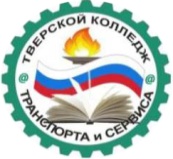 ГОСУДАРСТВЕННОЕ БЮДЖЕТНОЕ ПРОФЕССИОНАЛЬНОЕОБРАЗОВАТЕЛЬНОЕ УЧРЕЖДЕНИЕ«ТВЕРСКОЙ КОЛЛЕДЖ ТРАНСПОРТА И СЕРВИСА»_______________________________________________________________________________________________170008,  г. Тверь,  ул. Озёрная, д. 12, тел/факс(4822) 58-02-77,  www: tverkts.ru